Зарегистрировано в Минюсте России 25 марта 2013 г. N 27858МИНИСТЕРСТВО ЗДРАВООХРАНЕНИЯ РОССИЙСКОЙ ФЕДЕРАЦИИПРИКАЗот 24 декабря 2012 г. N 1423нОБ УТВЕРЖДЕНИИ СТАНДАРТАПЕРВИЧНОЙ МЕДИКО-САНИТАРНОЙ ПОМОЩИ ДЕТЯМ ПРИ САЛЬПИНГИТЕИ ООФОРИТЕВ соответствии со статьей 37 Федерального закона от 21 ноября 2011 г. N 323-ФЗ "Об основах охраны здоровья граждан в Российской Федерации" (Собрание законодательства Российской Федерации, 2011, N 48, ст. 6724; 2012, N 26, ст. 3442, 3446) приказываю:Утвердить стандарт первичной медико-санитарной помощи детям при сальпингите и оофорите согласно приложению.МинистрВ.И.СКВОРЦОВАПриложениек приказу Министерства здравоохраненияРоссийской Федерацииот 24 декабря 2012 г. N 1423нСТАНДАРТПЕРВИЧНОЙ МЕДИКО-САНИТАРНОЙ ПОМОЩИ ДЕТЯМ ПРИ САЛЬПИНГИТЕИ ООФОРИТЕКатегория возрастная: детиПол: женскийФаза: любаяСтадия: любаяОсложнения: вне зависимости от осложненийВид медицинской помощи: первичная медико-санитарная помощьУсловия оказания медицинской помощи: амбулаторноФорма оказания медицинской помощи: экстренная; плановаяСредние сроки лечения (количество дней): 14    Код по МКБ X <*>             N70.0  Острый сальпингит и оофорит    Нозологические единицы       N70.1  Хронический сальпингит и оофорит1. Медицинские мероприятия для диагностики заболевания, состояния--------------------------------<1> Вероятность предоставления медицинских услуг или назначения лекарственных препаратов для медицинского применения (медицинских изделий), включенных в стандарт медицинской помощи, которая может принимать значения от 0 до 1, где 1 означает, что данное мероприятие проводится 100% пациентов, соответствующих данной модели, а цифры менее 1 - указанному в стандарте медицинской помощи проценту пациентов, имеющих соответствующие медицинские показания.2. Медицинские услуги для лечения заболевания, состояния и контроля за лечением3. Перечень лекарственных препаратов для медицинского применения, зарегистрированных на территории Российской Федерации, с указанием средних суточных и курсовых доз--------------------------------<*> Международная статистическая классификация болезней и проблем, связанных со здоровьем, X пересмотра.<**> Международное непатентованное или химическое наименование лекарственного препарата, а в случаях их отсутствия - торговое наименование лекарственного препарата.<***> Средняя суточная доза.<****> Средняя курсовая доза.Примечания:1. Лекарственные препараты для медицинского применения, зарегистрированные на территории Российской Федерации, назначаются в соответствии с инструкцией по применению лекарственного препарата для медицинского применения и фармакотерапевтической группой по анатомо-терапевтическо-химической классификации, рекомендованной Всемирной организацией здравоохранения, а также с учетом способа введения и применения лекарственного препарата. При назначении лекарственных препаратов для медицинского применения детям доза определяется с учетом массы тела, возраста в соответствии с инструкцией по применению лекарственного препарата для медицинского применения.2. Назначение и применение лекарственных препаратов для медицинского применения, медицинских изделий и специализированных продуктов лечебного питания, не входящих в стандарт медицинской помощи, допускаются в случае наличия медицинских показаний (индивидуальной непереносимости, по жизненным показаниям) по решению врачебной комиссии (часть 5 статьи 37 Федерального закона от 21.11.2011 N 323-ФЗ "Об основах охраны здоровья граждан в Российской Федерации" (Собрание законодательства Российской Федерации, 28.11.2011, N 48, ст. 6724; 25.06.2012, N 26, ст. 3442)).3. Граждане, имеющие в соответствии с Федеральным законом от 17.07.1999 N 178-ФЗ "О государственной социальной помощи" (Собрание законодательства Российской Федерации, 1999, N 29, ст. 3699; 2004, N 35, ст. 3607; 2006, N 48, ст. 4945; 2007, N 43, ст. 5084; 2008, N 9, ст. 817; 2008, N 29, ст. 3410; N 52, ст. 6224; 2009, N 18, ст. 2152; N 30, ст. 3739; N 52, ст. 6417; 2010, N 50, ст. 6603; 2011, N 27, ст. 3880; 2012, N 31, ст. 4322) право на получение государственной социальной помощи в виде набора социальных услуг, при оказании медицинской помощи в амбулаторных условиях обеспечиваются лекарственными препаратами для медицинского применения, включенными в Перечень лекарственных препаратов, в том числе перечень лекарственных препаратов, назначаемых по решению врачебной комиссии лечебно-профилактических учреждений, обеспечение которыми осуществляется в соответствии со стандартами медицинской помощи по рецептам врача (фельдшера) при оказании государственной социальной помощи в виде набора социальных услуг, утвержденный приказом Министерства здравоохранения и социального развития Российской Федерации от 18.09.2006 N 665 (зарегистрирован Министерством юстиции Российской Федерации 27.09.2006, регистрационный N 8322), с изменениями, внесенными приказами Министерства здравоохранения и социального развития Российской Федерации от 19.10.2007 N 651 (зарегистрирован Министерством юстиции Российской Федерации 19.10.2007, регистрационный N 10367), от 27.08.2008 N 451н (зарегистрирован Министерством юстиции Российской Федерации 10.09.2008, регистрационный N 12254), от 01.12.2008 N 690н (зарегистрирован Министерством юстиции Российской Федерации 22.12.2008, регистрационный N 12917), от 23.12.2008 N 760н (зарегистрирован Министерством юстиции Российской Федерации 28.01.2009, регистрационный N 13195) и от 10.11.2011 N 1340н (зарегистрирован Министерством юстиции Российской Федерации 23.11.2011, регистрационный N 22368).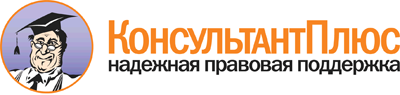  Приказ Минздрава России от 24.12.2012 N 1423н
"Об утверждении стандарта первичной медико-санитарной помощи детям при сальпингите и оофорите"
(Зарегистрировано в Минюсте России 25.03.2013 N 27858) Документ предоставлен КонсультантПлюс

www.consultant.ru 

Дата сохранения: 21.07.2017 
 Прием (осмотр, консультация) врача-специалиста                           Прием (осмотр, консультация) врача-специалиста                           Прием (осмотр, консультация) врача-специалиста                           Прием (осмотр, консультация) врача-специалиста                                Код      медицинской    услуги         Наименование       медицинской услуги      Усредненный    показатель частоты предоставления <1>  Усредненный      показатель      кратности       применения   B01.001.001  Прием (осмотр,        консультация) врача-  акушера-гинеколога    первичный             1                  1               B01.010.001  Прием (осмотр,        консультация) врача-  детского хирурга      первичный             0,4                1               B01.023.001  Прием (осмотр,        консультация) врача-  невролога первичный   0,1                1               B01.031.001  Прием (осмотр,        консультация) врача-  педиатра первичный    0,15               1               B01.031.003  Прием (осмотр,        консультация) врача-  педиатра участкового  первичный             0,15               1               B01.053.001  Прием (осмотр,        консультация) врача-  уролога первичный     0,1                1               B01.054.001  Осмотр (консультация) врача-физиотерапевта  0,3                1               B01.055.001  Прием (осмотр,        консультация) врача-  фтизиатра первичный   0,01               1               Лабораторные методы исследования                                         Лабораторные методы исследования                                         Лабораторные методы исследования                                         Лабораторные методы исследования                                             Код     медицинской    услуги     Наименование медицинской             услуги             Усредненный      показатель       частоты      предоставления  Усредненный    показатель    кратности     применения  A09.05.090  Исследование уровня         хорионического              гонадотропина в крови       0,01            1             A09.05.194  Молекулярно-биологическое   исследование крови на       онкомаркеры                 0,01            1             A09.05.202  Исследование уровня         антигена аденогенных раков  Ca 125 в крови              0,01            1             A09.20.001  Микроскопическое            исследование влагалищных    мазков                      1               1             A26.20.005  Микробиологическое          исследование отделяемого    женских половых органов на  уреаплазму (Ureaplasma      urealyticum)                0,01            1             A26.20.006  Микроскопическое            исследование отделяемого    женских половых органов на  аэробные и факультативно-   анаэробные микроорганизмы   0,8             1             A26.20.007  Микробиологическое          исследование отделяемого    женских половых органов на  неспорообразующие           анаэробные микроорганизмы   0,7             1             A26.20.008  Микробиологическое          исследование отделяемого    женских половых органов на  аэробные и факультативно-   анаэробные микроорганизмы   0,7             1             A26.20.009  Молекулярно-биологическое   исследование отделяемого из цервикального канала на     вирус папилломы человека    (Papilloma virus)           0,01            1             A26.20.010  Молекулярно-биологическое   исследование отделяемого из цервикального канала на     вирус простого герпеса 1,2  (Herpes simplex virus 1,2)  0,01            1             A26.20.011  Молекулярно-биологическое   исследование отделяемого из цервикального канала на     цитомегаловирус             (Cytomegalovirus)           0,01            1             A26.20.012  Молекулярно-биологическое   исследование влагалищного   отделяемого на вирус        папилломы человека          (Papilloma virus)           0,01            1             A26.20.013  Молекулярно-биологическое   исследование влагалищного   отделяемого на вирус        простого герпеса 1,2        (Herpes simplex virus)      0,01            1             A26.20.014  Молекулярно-биологическое   исследование влагалищного   отделяемого на              цитомегаловирус             (Cytomegalovirus)           0,01            1             A26.20.016  Микологическое исследование влагалищного отделяемого на грибы рода кандида (Candida spp.)                       0,3             1             A26.20.017  Паразитологическое          исследование влагалищного   отделяемого на атрофозоиты  трихомонад (Trichomonas     vaginalis)                  0,01            1             A26.20.020  Молекулярно-биологическое   исследование отделяемого    женских половых органов на  хламидии (Chlamydia         trachomatis)                0,01            1             A26.21.003  Микробиологическое          исследование отделяемого из уретры на хламидии          (Chlamydia trachomatis)     0,01            1             A26.21.004  Микробиологическое          исследование отделяемого из уретры на микоплазмы        (Mycoplasma genitalium) и   уреаплазму (Ureaplasma      urealyticum)                0,01            1             A26.30.004  Определение                 чувствительности            микроорганизмов к           антибиотикам и другим       лекарственным препаратам    0,6             2             B03.016.003 Общий (клинический) анализ  крови развернутый           0,9             1             B03.016.004 Анализ крови биохимический  общетерапевтический         0,5             1             B03.016.006 Анализ мочи общий           0,9             1             Инструментальные методы исследования                                     Инструментальные методы исследования                                     Инструментальные методы исследования                                     Инструментальные методы исследования                                           Код        медицинской      услуги          Наименование        медицинской услуги      Усредненный      показатель         частоты      предоставления    Усредненный    показатель      кратности     применения   A03.20.004     Вагиноскопия           0,3              1              A03.20.005     Вульвоскопия           0,3              1              A04.19.001.001 Ультразвуковое         исследование прямой    кишки трансректальное  0,1              1              A04.20.001     Ультразвуковое         исследование матки и   придатков              трансабдоминальное     1                1              A04.20.001.001 Ультразвуковое         исследование матки и   придатков              трансвагинальное       0,1              1              Прием (осмотр, консультация) и наблюдение врача-специалиста              Прием (осмотр, консультация) и наблюдение врача-специалиста              Прием (осмотр, консультация) и наблюдение врача-специалиста              Прием (осмотр, консультация) и наблюдение врача-специалиста                   Код      медицинской    услуги        Наименование      медицинской услуги      Усредненный      показатель частоты    предоставления     Усредненный      показатель      кратности       применения   B01.001.002  Прием (осмотр,       консультация) врача- акушера-гинеколога   повторный            1                   1               B01.010.002  Прием (осмотр,       консультация) врача- детского хирурга     повторный            0,5                 1               B01.031.002  Прием (осмотр,       консультация) врача- педиатра повторный   0,05                1               B01.031.004  Прием (осмотр,       консультация) врача- педиатра участкового повторный            0,05                1               Наблюдение и уход за пациентом медицинскими работниками со средним       (начальным) профессиональным образованием                                Наблюдение и уход за пациентом медицинскими работниками со средним       (начальным) профессиональным образованием                                Наблюдение и уход за пациентом медицинскими работниками со средним       (начальным) профессиональным образованием                                Наблюдение и уход за пациентом медицинскими работниками со средним       (начальным) профессиональным образованием                                     Код      медицинской    услуги        Наименование      медицинской услуги      Усредненный    показатель частоты   предоставления      Усредненный      показатель        кратности       применения    A11.20.024   Введение             лекарственных        препаратов           интравагинально      0,3                7                Лабораторные методы исследования                                         Лабораторные методы исследования                                         Лабораторные методы исследования                                         Лабораторные методы исследования                                             Код     медицинской    услуги     Наименование медицинской             услуги             Усредненный      показатель       частоты      предоставления  Усредненный    показатель    кратности     применения  A09.05.090  Исследование уровня         хорионического              гонадотропина в крови       0,01            1             A09.05.194  Молекулярно-биологическое   исследование крови на       онкомаркеры                 0,01            1             A09.05.202  Исследование уровня         антигена аденогенных раков  Ca 125 в крови              0,01            1             A09.20.001  Микроскопическое            исследование влагалищных    мазков                      1               1             A26.20.005  Микробиологическое          исследование отделяемого    женских половых органов на  уреаплазму (Ureaplasma      urealyticum)                0,01            1             A26.20.006  Микроскопическое            исследование отделяемого    женских половых органов на  аэробные и факультативно-   анаэробные микроорганизмы   0,5             1             A26.20.007  Микробиологическое          исследование отделяемого    женских половых органов на  неспорообразующие           анаэробные микроорганизмы   0,3             1             A26.20.008  Микробиологическое          исследование отделяемого    женских половых органов на  аэробные и факультативно-   анаэробные микроорганизмы   0,6             1             A26.20.009  Молекулярно-биологическое   исследование отделяемого из цервикального канала на     вирус папилломы человека    (Papilloma virus)           0,01            1             A26.20.010  Молекулярно-биологическое   исследование отделяемого из цервикального канала на     вирус простого герпеса 1,2  (Herpes simplex virus 1,2)  0,01            1             A26.20.011  Молекулярно-биологическое   исследование отделяемого из цервикального канала на     цитомегаловирус             (Cytomegalovirus)           0,01            1             A26.20.012  Молекулярно-биологическое   исследование влагалищного   отделяемого на вирус        папилломы человека          (Papilloma virus)           0,01            1             A26.20.013  Молекулярно-биологическое   исследование влагалищного   отделяемого на вирус        простого герпеса 1,2        (Herpes simplex virus)      0,01            1             A26.20.014  Молекулярно-биологическое   исследование влагалищного   отделяемого на              цитомегаловирус             (Cytomegalovirus)           0,01            1             A26.20.016  Микологическое исследование влагалищного отделяемого на грибы рода кандида (Candida spp.)                       0,3             1             A26.20.017  Паразитологическое          исследование влагалищного   отделяемого на атрофозоиты  трихомонад (Trichomonas     vaginalis)                  0,01            1             A26.20.020  Молекулярно-биологическое   исследование отделяемого    женских половых органов на  хламидии (Chlamydia         trachomatis)                0,01            1             A26.21.003  Микробиологическое          исследование отделяемого из уретры на хламидии          (Chlamydia trachomatis)     0,01            1             A26.21.004  Микробиологическое          исследование отделяемого из уретры на микоплазмы        (Mycoplasma genitalium) и   уреаплазму (Ureaplasma      urealyticum)                0,01            1             A26.30.004  Определение                 чувствительности            микроорганизмов к           антибиотикам и другим       лекарственным препаратам    0,3             2             B03.016.003 Общий (клинический) анализ  крови развернутый           0,5             1             B03.016.004 Анализ крови биохимический  общетерапевтический         0,3             1             B03.016.006 Анализ мочи общий           0,9             1             Инструментальные методы исследования                                     Инструментальные методы исследования                                     Инструментальные методы исследования                                     Инструментальные методы исследования                                           Код        медицинской      услуги           Наименование         медицинской услуги      Усредненный      показатель         частоты      предоставления   Усредненный    показатель    кратности     применения  A04.20.001     Ультразвуковое          исследование матки и    придатков               трансабдоминальное      0,7              1             A04.20.001.001 Ультразвуковое          исследование матки и    придатков               трансвагинальное        0,3              1             A12.30.005     Оценка функционального  состояния организма и   определение точек (зон) воздействия             0,2              1             Немедикаментозные методы профилактики, лечения и медицинской реабилитацииНемедикаментозные методы профилактики, лечения и медицинской реабилитацииНемедикаментозные методы профилактики, лечения и медицинской реабилитацииНемедикаментозные методы профилактики, лечения и медицинской реабилитации    Код     медицинской    услуги     Наименование медицинской             услуги             Усредненный      показатель       частоты      предоставления  Усредненный    показатель    кратности     применения  A11.20.024  Введение лекарственных      препаратов интравагинально  0,3             10            A17.20.002  Электрофорез лекарственных  препаратов при заболеваниях женских половых органов     0,002           10            A17.20.007  Воздействие токами          надтональной частоты        (ультратонотерапия)         вагинально или ректально призаболеваниях женских половыхорганов                     0,01            10            A17.20.008  Воздействие электромагнитнымизлучением сантиметрового   диапазона (СМВ-терапия)     вагинально или ректально призаболеваниях женских половыхорганов                     0,01            8             A17.30.003  Диадинамотерапия (ДДТ)      0,001           8             A17.30.004  Воздействие синусоидальными модулированными токами (СМТ)0,001           8             A17.30.005  Воздействие                 интерференционными токами   0,001           8             A17.30.006  Чрезкожная короткоимпульснаяэлектростимуляция (ЧЭНС)    0,001           8             A17.30.019  Воздействие переменным      магнитным полем (ПеМП)      0,002           10            A17.30.024  Электрофорез импульсными    токами                      0,01            8             A19.20.001  Лечебная физкультура при    заболеваниях женских половыхорганов                     0,4             7             A20.30.025  Фитотерапия                 0,4             7             A21.20.003  Рефлексотерапия при         заболеваниях женских половыхорганов                     0,01            7             A22.20.001  Лазеротерапия при           заболеваниях женских половыхорганов                     0,01            6              Код     Анатомо-    терапевтическо-    химическая    классификация     Наименование      лекарственного     препарата <**> Усредненный    показатель     частоты    предоставления Единицы измерения  ССД  <***>  СКД   <****>A01ABПротивомикробныепрепараты и     антисептики для местного лечениязаболеваний     полости рта     0,3           Хлоргексидин       мг       32     320     A03ADПапаверин и его производные     0,6           Дротаверин         мг       160    800     A07AAАнтибиотики     0,5           Нистатин           МЕ       200000020000000B05AAКровезаменители и препараты     плазмы крови    0,1           Гидроксиэтилкрахмалмл       500    1500    Декстран           мл       5      10      D10AFПротивомикробныепрепараты для   лечения угревой сыпи            0,01          Клиндамицин        мг       600    3000    J01AAТетрациклины    0,05          Доксициклин        мг       200    2000    J01CAПенициллины     широкого спектрадействия        0,02          Ампициллин         г        3      21      J01CRКомбинации      пенициллинов,   включая         комбинации с    ингибиторами    бета-лактамаз   0,025         Амоксициллин +     [Клавулановая      кислота]           г        1 + 0,28 + 1,6 Амоксициллин +     [Клавулановая      кислота]           г        1 + 0,27 + 1,4 J01DCЦефалоспорины 2-го поколения    0,05          Цефуроксим         мг       750    3750    J01DDЦефалоспорины 3-го поколения    0,4           Цефотаксим         мг       1000   5000    Цефтриаксон        мг       1000   5000    J01DHКарбапенемы     0,05          Меропенем          мг       200    2800    J01FAМакролиды       0,02          Азитромицин        г        1      3       Азитромицин        г        0,5    3,5     J01MAФторхинолоны    0,15          Левофлоксацин      мг       500    5000    Офлоксацин         мг       800    8000    Ципрофлоксацин     мг       200    1400    Ципрофлоксацин     мг       500    3500    J01XDПроизводные     имидазола       0,6           Метронидазол       мг       1000   5000    Метронидазол       мг       1000   7000    J02ACПроизводные     триазола        0,45          Флуконазол         мг       150    300     M01ABПроизводные     уксусной кислотыи родственные   соединения      0,5           Диклофенак         мг       100    700     N01AXДругие препаратыдля общей       анестезии       0,05          Кетамин            мг       100    400     N01BBАмиды           0,2           Лидокаин           мг       80     800     N02BEАнилиды         0,2           Парацетамол        мг       500    2000    R06ACЗамещенные      этилендиамины   0,2           Хлоропирамин       мг       20     200     Хлоропирамин       мг       25     250     R06AEПроизводные     пиперазина      0,1           Цетиризин          мг       10     100     R06AXДругие          антигистаминные средства        системного      действия        0,2           Лоратадин          мг       10     100     V07ABРастворители и  разбавители,    включая         ирригационные   растворы        0,8           Вода для инъекций  мл       20     200     